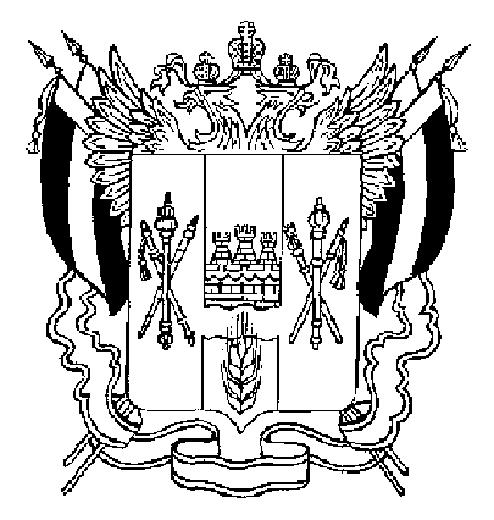 ПРАВИТЕЛЬСТВО РОСТОВСКОЙ ОБЛАСТИРАСПОРЯЖЕНИЕ от 15.05.2020 № 355г. Ростов-на-ДонуОб утвержденииПлана первоочередных мер по поэтапной отменеограничительных мероприятий в области экономикии социальной сферы Ростовской области в условиях эпидемическогораспространения новой коронавирусной инфекции (COVID-19)В целях сохранения стабильной социально-экономической ситуации в Ростовской области в связи с новой коронавирусной инфекцией (COVID-19):1. Утвердить План первоочередных мер по поэтапной отмене ограничительных мероприятий в области экономики и социальной сферы Ростовской области в условиях эпидемического распространения новой коронавирусной инфекции (COVID-19) согласно приложению.2. Контроль за исполнением настоящего распоряжения оставляю за собой.ГубернаторРостовской области		  В.Ю. ГолубевРаспоряжение вноситзаместитель ГубернатораРостовской области Бондарев С.Б.Приложениек распоряжениюПравительстваРостовской областиот 15.05.2020 № 355ПЛАНпервоочередных мер по поэтапной отмене ограничительных мероприятий в области экономики и социальной сферы Ростовской области в условиях эпидемического распространения новой коронавирусной инфекции (COVID-19)          Начальник управления  документационного обеспеченияПравительства Ростовской области                                              Т.А. Родионченко№
п/пНаименование мероприятия Ответственный 
за исполнениеСрок
исполнения1234ЭКОНОМИКАЭКОНОМИКАЭКОНОМИКАЭКОНОМИКАВозобновление работы постоянно действующих ярмарок департамент потребительского рынка Ростовской области15 мая 2020 г.Расширение перечня государственных и муниципальных услуг, оказываемых на базе МФЦ, по предварительной записи граждан,  с соблюдением установленных санитарно-эпидемиологических требований или дистанционноуправление инноваций в органах власти Правительства Ростовской области15 мая 2020 г.Формирование перечня видов экономической деятельности предприятий и организаций Ростовской области, возобновляющих работу, с обязательным исполнением санитарно-эпидемиологических требованийминистерство экономического развития Ростовской области,
органы исполнительной власти Ростовской области15 мая 2020 г.СОЦИАЛЬНАЯ ЗАЩИТА НАСЕЛЕНИЯСОЦИАЛЬНАЯ ЗАЩИТА НАСЕЛЕНИЯСОЦИАЛЬНАЯ ЗАЩИТА НАСЕЛЕНИЯСОЦИАЛЬНАЯ ЗАЩИТА НАСЕЛЕНИЯОбеспечение своевременно и в полном объеме исполнения государственных гарантий по социальной поддержке семей с детьми, проживающих на территории Ростовской области, в том числе в рамках исполнения указов Президента Российской Федерации, принятых в мае 2020 г.министерство труда и социального развития Ростовской областипостоянноПодготовка предложений о начале проведения летней оздоровительной кампании в Ростовской области в 2020 году по итогам заседания областной межведомственной комиссии по вопросам организации отдыха и оздоровления детей в Ростовской областиминистерство труда и социального развития Ростовской области25 мая 2020 г.ЗДРАВООХРАНЕНИЕ, ЗДОРОВЫЙ ОБРАЗ ЖИЗНИЗДРАВООХРАНЕНИЕ, ЗДОРОВЫЙ ОБРАЗ ЖИЗНИЗДРАВООХРАНЕНИЕ, ЗДОРОВЫЙ ОБРАЗ ЖИЗНИЗДРАВООХРАНЕНИЕ, ЗДОРОВЫЙ ОБРАЗ ЖИЗНИУвеличение показателя «Охват тестированием населения методом полимеразной цепной реакции»:
не менее 70 человек на 100 тыс. населения 
не менее 90 человек на 100 тыс. населения 
не менее 110 человек на 100 тыс. населенияминистерство здравоохранения Ростовской области

24 мая 2020 г.
7 июня 2020 г.
21 июня 2020 г.Возобновление выездов медицинских бригад лечебных учреждений Ростовской области в отдаленные населенные пункты Ростовской области с целью максимального охвата диспансерным наблюдением, при обязательном соблюдении санитарно-эпидемиологических требований министерство здравоохранения Ростовской области15 мая 2020 г.Оказание плановой медицинской помощи всем группам пациентов, находящихся под диспансерным наблюдением, при обязательном соблюдении санитарно-эпидемиологических требований министерство здравоохранения Ростовской области15 мая 2020 г.Мониторинг и контроль за своевременностью и полнотой дополнительных выплат медицинским работникам министерство здравоохранения Ростовской области, 
министерство финансов Ростовской областипостоянноМониторинг своевременной поставки медицинского оборудования  в лечебные учреждения Ростовской области и обеспечения средствами индивидуальной защиты медицинских работников министерство здравоохранения Ростовской областипостоянноОБРАЗОВАНИЕОБРАЗОВАНИЕОБРАЗОВАНИЕОБРАЗОВАНИЕПринятие ведомственных правовых актов, регламентирующих порядок проведения учебной практики и индивидуальных занятий по специальным дисциплинам для студентов выпускных курсов профессиональных образовательных организаций с 15 мая 2020 г., при соблюдении комплекса санитарно-противоэпидемических мероприятий, направленных на предупреждение распространения новой коронавирусной инфекции (COVID-19), в целях обеспечения реализации образовательных программ среднего профессионального образования, их освоения в полном объеме и последующего проведения государственной итоговой аттестацииминистерство общего и профессионального образования Ростовской области, 
министерство культуры Ростовской области15 мая 2020 г.ЗАНЯТОСТЬ НАСЕЛЕНИЯЗАНЯТОСТЬ НАСЕЛЕНИЯЗАНЯТОСТЬ НАСЕЛЕНИЯЗАНЯТОСТЬ НАСЕЛЕНИЯМониторинг режимов неполной занятости предприятий области посредством интерактивного портала «Работа в России»управление государственной службы занятости населения Ростовской областипостоянноОказание материальной поддержки безработным гражданам на каждого несовершеннолетнего ребенка за счет средств областного бюджетауправление государственной службы занятости населения Ростовской областипостоянноОбеспечение выплаты пособий по безработице, в том числе для безработных с детьми до 18 лет в повышенном размереуправление государственной службы занятости населения Ростовской областипостоянноРеализация комплекса мероприятий по развитию трудовой занятости населения, в том числе: 
обучение безработных граждан и граждан предпенсионного возраста; 
выплата стипендий безработным гражданам, направленным на обучение; 
обучение и повышение квалификации женщин в отпуске по уходу за ребенкомуправление государственной службы занятости населения Ростовской областипостоянноОРГАНИЗАЦИОННЫЕ МЕРОПРИЯТИЯОРГАНИЗАЦИОННЫЕ МЕРОПРИЯТИЯОРГАНИЗАЦИОННЫЕ МЕРОПРИЯТИЯОРГАНИЗАЦИОННЫЕ МЕРОПРИЯТИЯУсиление контроля за жителями Ростовской области, находящимися на дачных участках, и соблюдением ими санитарно-эпидемиологических мероприятий. Проведение дезинфекции общественных пространств, автомобильных дорог в местах нахождения дачных участковзаместитель Губернатора Ростовской области 
Корнеев М.В.,
заместитель Губернатора Ростовской области – руководитель аппарата Правительства Ростовской области
Артемов В.В.,
главы администраций муниципальных образований 
Ростовской области
(по согласованию)15 мая 2020 г.Изготовление и выдача разрешений для передвижения работников  вновь открываемых предприятий г. Ростова-на-Донузаместитель Губернатора Ростовской области – руководитель аппарата Правительства Ростовской области
Артемов В.В.,
заместитель Губернатора Ростовской области 
Изотов А.Ю.,
глава администрации 
г. Ростова-на-Дону Логвиненко А.В. 
(по согласованию)15 мая 2020 г.Анализ имеющихся вакантных должностей, замещение которых предусмотрено на конкурсной основе, и определение перечня должностей, подлежащих замещению в первоочередном порядкезаместитель Губернатора Ростовской области – руководитель аппарата Правительства Ростовской области
Артемов В.В., 
руководители органов исполнительной власти Ростовской области15 мая 2020 г.Проведение рабочих встреч и совещаний исключительно в формате видео-конференц-связи, с ограничением доступа граждан и представителей организаций в комплекс административных зданий органов власти, территориальных органов федеральных органов исполнительной власти заместитель Губернатора Ростовской области – руководитель аппарата Правительства Ростовской области
Артемов В.В., 
руководители органов исполнительной власти Ростовской области,
главы администраций муниципальных образований 
Ростовской области
(по согласованию)до особого распоряженияРеализация мер по поддержанию благоприятного климата в коллективах, минимизируя случаи увольнения работников по инициативе представителя нанимателя (работодателя), за исключением совершения работником виновных действий, с целью сохранения стабильного кадрового потенциалазаместитель Губернатора Ростовской области – руководитель аппарата Правительства Ростовской области
Артемов В.В., 
руководители органов исполнительной власти Ростовской области,
главы администраций муниципальных образований
Ростовской области
(по согласованию)постоянно